KIRKLEES METROPOLITAN COUNCIL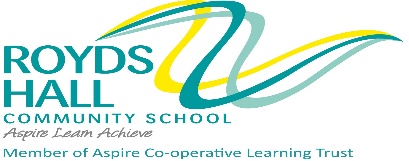 SERVICE- CHILDREN AND YOUNG PEOPLEPERSONNEL SPECIFICATIONPOST TITLE	  :  TEACHER OF FRENCH with SPANISH (MPS)                                                    ROYDS HALL COMMUNITY SCHOOLATTRIBUTESESSENTIALDESIRABLEHOW IDENTIFIEDRELEVANT EXPERIENCESuccessful French/Spanish teaching or teaching practice experienceInvolvement in the development of innovative approaches to the teaching of French/SpanishLetter of applicationReferencesEDUCATION AND TRAININGQualified teacher statusA degree or equivalent qualification in French/Spanish  or a related subject areaA willingness to undertake professional development in the French/Spanish subject specialism(s).Recent relevant in-service trainingApplication formApplication formInterviewReferencesLetter of applicationSPECIAL KNOWLEDGE AND SKILLSMust be able to demonstrate a thorough knowledge of French/Spanish teaching.Must have a high level of computer literacy.Must be an effective teacher, skilful in communicating with individuals and groups and an ability to relate well to children.Willingness to be involved in extra-curricular activitiesReferencesInterviewApplication FormANY ADDITIONAL FACTORSMust be confident, flexible, enthusiastic, approachable and able to inspire others.Ability to work as part of a team.InterviewReferences